ПРОЄКТ № 1146 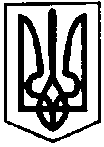 ПЕРВОЗВАНІВСЬКА СІЛЬСЬКА РАДАКРОПИВНИЦЬКОГО РАЙОНУ  КІРОВОГРАДСЬКОЇ ОБЛАСТІ___________ СЕСІЯ ВОСЬМОГО  СКЛИКАННЯРІШЕННЯвід  «__» __________ 20__ року                                                                              №с. ПервозванівкаПро внесення змін в рішення IХ сесії VІІІ скликання від 13.08.2021 року № 1049 «Про затвердження  проекту землеустрою щодо відведення земельної ділянкиу власність (шляхом безоплатної передачі) гр. Шумак Валентині Анатоліївні» Керуючись ст. 26 Закону України «Про місцеве самоврядування в Україні», Земельним кодексом України, Законом України «Про землеустрій» та заслухавши заяву гр. Шумак Алли Олександрівни від 15.09.2021 року, сільська радаВИРІШИЛА:1.Внести зміни в рішення IХ сесії VІІІ скликання від 13.08.2021 року № 1049 «Про затвердження проекту землеустрою щодо відведення земельної ділянки у власність (шляхом безоплатної передачі) гр. Шумак Валентині Анатоліївні», а саме: замість слів «Шумак Валентині Анатоліївні» всюди по тексту читати «Шумак Аллі Олександрівні»2.Контроль залишаю за собою.Сільський голова						Прасковія МУДРАКПРОЄКТ № 1147 ПЕРВОЗВАНІВСЬКА СІЛЬСЬКА РАДАКРОПИВНИЦЬКОГО РАЙОНУ  КІРОВОГРАДСЬКОЇ ОБЛАСТІ___________ СЕСІЯ ВОСЬМОГО  СКЛИКАННЯРІШЕННЯвід  «__» __________ 20__ року                                                                              №с. ПервозванівкаПро внесення змін в рішення IХ сесії VІІІ скликання від 13.08.2021 року № 1040«Про затвердження  проекту землеустрою щодо відведення земельної ділянкиу власність (шляхом безоплатної передачі)  гр.Шукіній Катерині Миколаївні»Керуючись ст. 26 Закону України «Про місцеве самоврядування в Україні», Земельним кодексом України, Законом України «Про землеустрій» та заслухавши заяву гр. Щукіної Катерини Миколаївни від 08.09.2021 року, сільська радаВИРІШИЛА:1.Внести зміни в рішення IХ сесії VІІІ скликання від 13.08.2021 року № 1040 «Про затвердження проекту землеустрою щодо відведення земельної ділянки у власність (шляхом безоплатної передачі) гр. Шукіній Катерині Миколаївні», а саме: замість слова «Шукіній» по тексту читати «Щукіній »2.Контроль залишаю за собою.Сільський голова						Прасковія МУДРАКПРОЄКТ № 1148 ПЕРВОЗВАНІВСЬКА СІЛЬСЬКА РАДАКРОПИВНИЦЬКОГО РАЙОНУ  КІРОВОГРАДСЬКОЇ ОБЛАСТІ___________ СЕСІЯ ВОСЬМОГО  СКЛИКАННЯРІШЕННЯвід  «__» __________ 20__ року                                                                              №с. ПервозванівкаПро внесення змін в рішення першого пленарного засідання VII сесії  VІІІ скликання від 21.05.2021 року № 594 «Про затвердження технічної документації  із землеустрою гр. Кашпуренку Андрію Павловичу»Керуючись ст. 26 Закону України «Про місцеве самоврядування в Україні», Земельним кодексом України, Законом України «Про землеустрій» та заслухавши заяву гр. Кашпуренко Андрія Павловича від 20.09.2021 року, сільська радаВИРІШИЛА:1.Внести зміни в рішення першого пленарного засідання VII сесії VІІІ скликання від 21.05.2021 року № 594 «Про затвердження технічної документації із землеустрою гр. Кашпуренку Андрію Павловичу», а саме: в пункті 2 цифри «3522586600:51:000:0161» змінити цифрами «3522583900:51:000:0490».2.Контроль залишаю за собою.Сільський голова						Прасковія МУДРАКПРОЄКТ № 1149 ПЕРВОЗВАНІВСЬКА СІЛЬСЬКА РАДАКРОПИВНИЦЬКОГО РАЙОНУ  КІРОВОГРАДСЬКОЇ ОБЛАСТІ___________ СЕСІЯ ВОСЬМОГО  СКЛИКАННЯРІШЕННЯвід  «__» __________ 20__ року                                                                              №с. ПервозванівкаПро внесення змін в рішення VIII сесії VІІІ скликання від 25.06.2021 року № 753«Про надання дозволу на розроблення проекту землеустрою щодо відведення земельної ділянки у власність (шляхом безоплатної передачі)  гр. Заїкі Володимиру Миколайовичу»Керуючись ст. 26 Закону України «Про місцеве самоврядування в Україні», Земельним кодексом України,  Законом України «Про землеустрій» та заслухавши заяву гр. Заїки Володимира Миколайовича від 16.09.2021 року, сільська радаВИРІШИЛА:1.Внести зміни в рішення VIII сесії VІІІ скликання від 25.06.2021 року № 753 «Про надання дозволу на розроблення проекту землеустрою щодо відведення земельної ділянки у власність (шляхом безоплатної передачі) гр. Заїкі Володимиру Миколайовичу» , а саме: в пункті 1 - слова та цифри  «орієнтовною площею 0,3500 га» змінити на слова та цифри  «орієнтовною площею 0,7000 га ».- після слів рілля цифри «0,1000 га» змінити цифрами «0,4500 га»2.Контроль залишаю за собою.Сільський голова						Прасковія МУДРАКПРОЄКТ № 1150 ПЕРВОЗВАНІВСЬКА СІЛЬСЬКА РАДАКРОПИВНИЦЬКОГО РАЙОНУ  КІРОВОГРАДСЬКОЇ ОБЛАСТІ___________ СЕСІЯ ВОСЬМОГО  СКЛИКАННЯРІШЕННЯвід  «__» __________ 20__ року                                                                              №с. ПервозванівкаПро доповнення рішення ІХ сесії VІІІ скликання від 13.08.2021 року № 1082«Про затвердження проекту землеустрою щодо відведення земельної ділянки в оренду на49 років гр. Балановському Олександру Вікторовичу»Керуючись п. 34 ч. 1 ст. 26 Закону України «Про місцеве самоврядування в Україні», ст. 12, 33, 39, 81, 118, 121, 125, 126 Земельного кодексу України, ст. ст.19, 20, 50 Закону України «Про землеустрій» та враховуючи рекомендації постійної з питань бюджету, фінансів, соціально-економічного розвитку, інвестиційної політики, законності, діяльності ради, депутатської етики, регуляторної політики, регламенту, регулювання земельних відносин, містобудування, комунальної власності, промисловості, будівництва, транспорту, енергетики, зв’язку, сфери послуг та житлово-комунального господарства, сільська радаВИРІШИЛА:1.Доповнити рішення ІХ сесії VІІІ скликання від 13.08.2021 року № 1082 «Про затвердження проекту землеустрою щодо відведення земельної ділянки в оренду на 49 років гр. Балановському Олександру Вікторовичу» пунктом 3 такого змісту: 3.Встановити орендну плату у розмірі земельного податку.2. Відповідно пункти 3, 4, 5 вважати пунктами 4, 5, 6, 3. Контроль за виконанням даного рішення залишаю за собою.Сільський голова                                                                   Прасковія МУДРАКПРОЄКТ № 1151 ПЕРВОЗВАНІВСЬКА СІЛЬСЬКА РАДАКРОПИВНИЦЬКОГО РАЙОНУ  КІРОВОГРАДСЬКОЇ ОБЛАСТІ___________ СЕСІЯ ВОСЬМОГО  СКЛИКАННЯРІШЕННЯвід  «__» __________ 20__ року                                                                              №с. ПервозванівкаПро внесення змін в рішення сесії ІХVІІІ скликання від 13.08.2021 року № 901«Про припинення договору оренди»Керуючись п. 34 ч. 1 ст. 26 Закону України «Про місцеве самоврядування в Україні», ст. 12, 33, 39, 81, 118, 121, 125, 126 Земельного кодексу України, ст. ст.19, 20, 50 Закону України «Про землеустрій» та враховуючи рекомендації постійної комісії з питань бюджету, фінансів, соціально-економічного розвитку, інвестиційної політики, законності, діяльності ради, депутатської етики, регуляторної політики, регламенту, регулювання земельних відносин, містобудування, комунальної власності, промисловості, будівництва, транспорту, енергетики, зв’язку, сфери послуг та житлово-комунального господарства, сільська радаВИРІШИЛА:1.Внести зміни в рішення ІХ сесії VІІІ скликання від 13.08.2021 року № 901 «Про припинення договору оренди», а саме: в пункті 1слова та цифри «реєстраційний № 845911635225 від 18.02.2016 року» замінити на слова та цифри «реєстраційний № 13312876 від 17.02.2016 року».2. Решта пунктів залишити без змін.         3. Контроль за виконанням даного рішення залишаю за собоюСільський голова						Прасковія МУДРАК                                                                                                   ПРОЄКТ № 1152ПЕРВОЗВАНІВСЬКА СІЛЬСЬКА РАДАКРОПИВНИЦЬКОГО РАЙОНУ  КІРОВОГРАДСЬКОЇ ОБЛАСТІ___________ СЕСІЯ ВОСЬМОГО  СКЛИКАННЯРІШЕННЯвід  «__» __________ 20__ року                                                                              №с. ПервозванівкаПро внесення змін в рішення № 844  VІІІ сесії VІІІ скликання від 25.06.2021 року «Про затвердження проекту землеустрою щодо відведення земельної ділянкидля передачі в оренду гр. Денісовій Валентині Михайлівні»Керуючись п. 34 ч. 1 ст. 26 Закону України «Про місцеве самоврядування в Україні», ст. 12, 33, 39, 81, 118, 121, 125, 126 Земельного кодексу України, ст. ст.19, 20, 50 Закону України «Про землеустрій» та розглянувши заяву гр. Денісової Валентини Михайлівни від  16.9.2021 року, сільська радаВИРІШИЛА:1.Внести зміни в рішення VІІІ сесії VІІІ скликання від 25.06.2021 року  № 844 «Про затвердження проекту землеустрою щодо відведення земельної ділянки для передачі в оренду гр. Денісовій Валентині Михайлівні», а саме: в пункті 3 слова та цифри «5 (п’ять) відсотків» замінити на слова та цифри «3 (три) відсотки».         2. Решта пунктів залишити без змін.         3. Контроль за виконанням даного рішення залишаю за собоюСільський голова						Прасковія МУДРАК